Dodatek č. 1ke Smlouvě o dodávce a servisu digitálního barevného produkčního zařízeníuzavřené podle § 2079 a násl. zákona č. 89/2012 Sb., občanský zákoník, ve znění pozdějších předpisů (dále jen „občanský zákoník“) v souvislosti s veřejnou zakázkou s názvem „Pořízení produkčního digitálního zařízení a jeho servis“Ev. číslo smlouvy kupujícího: 19/099-1
k č.j. 9918/2024-UVCRČeská republika – Úřad vlády České republikykterou zastupuje:	Mgr. Barbora Loudová, ředitelka Odboru protokolu, na základě vnitřního předpisuse sídlem:			nábř. E. Beneše 128/4, Praha 1 - Malá Strana, PSČ 118 00IČO:				00006599DIČ: 				CZ00006599bankovní spojení: 		ČNB Praha, účet č.: 4320001/0710kontaktní osoba“	xxxxxxxxxxxxxxxxxxxx, tel. xxxxxxxxxxx, e-mail: xxxxxxxxxxxxxxxxxxxx(dále jen „kupující“)aKonica Minolta Business Solutions Czech, spol. s r.o. kterou zastupuje:		Zdenek Toman, obchodní ředitel KAC a ITS, na základě plné mocise sídlem:		Žarošická 13, 628 00 BrnoIČO:		00176150		DIČ:		CZ00176150bankovní spojení: 		Citibank Europe, účet č.: 2550460107/2600kontaktní osoba: 		xxxxxxx, xxxxxxxxxzapsaná ve veřejném rejstříku u Krajského soudu v Brně, spisová značka C21999(dále jen „prodávající“)PreambuleSmluvní strany uzavřely dne 27. 8. 2019 Smlouvu o dodávce a servisu digitálního barevného produkčního stroje ev. č. 19/099-0 (dále jen „Smlouva“). Článek I        Předmět dodatku Smluvní strany se tímto v souladu s vyhrazenou změnou závazku specifikovanou v článku XI. písm. b) Smlouvy dohodly na navýšení ceny za servisní práce uvedené v příloze č. 2 Smlouvy o míru inflace vyjádřenou přírůstkem průmětného ročního indexu spotřebitelských cen vyhlášenou Českým statistickým úřadem za rok 2023, tj. o 10,7 %. Tabulka „Kalkulace nabídkové ceny v položkovém členění“ v Příloze č. 2 Smlouvy se nahrazuje tímto zněním:Zvýšení cen za servisní práce je účinné prvním dnem měsíce následujícího po měsíci, ve kterém byl tento dodatek uveřejněn v registru smluv.Doba prováděných servisních prací byla stranami smluvena v čl. II. odst. 8 Smlouvy v délce 60 měsíců ode dne podpisu předávacího protokolu v souladu s čl. 8 odst. 2 Smlouvy, k čemuž došlo dne 17. 10. 2019. Smluvní strany se tímto v souladu s vyhrazenou změnou závazku specifikovanou v článku XI. písm. c) Smlouvy dohodly na prodloužení doby servisních prací za stejných podmínek a rozsahu prováděných prací stanovených Smlouvu, a to o rok, tj. do 18. 10. 2025.Ostatní ustanovení smlouvy zůstávají nezměněny.Článek II.
Závěrečná ustanovení, platnost a účinnost Každá ze smluvních stran prohlašuje, že tento dodatek uzavírá svobodně a vážně, že považuje obsah tohoto dodatku za určitý a srozumitelný, a že jsou jí známy veškeré skutečnosti, jež jsou pro uzavření tohoto dodatku rozhodující, na důkaz čehož připojují smluvní strany k tomuto dodatku své podpisy. Tento dodatek nabývá platnosti podpisem druhou smluvní stranou a účinnosti uveřejněním v registru smluv v souladu se zákonem č. 340/2015 Sb., o registru smluv, ve znění pozdějších předpisů.Prodávající							KupujícíV Praze, dne 6. 3. 2024			                                      V Praze, dne 7. 3. 2024___________________						___________________Zdenek Toman v. r.			                                       Mgr. Barbora Loudová v. r.Obchodní ředitel KAC a ITS				             ředitelka Odboru protokoluÚřad vlády České republikyOdbor protokolu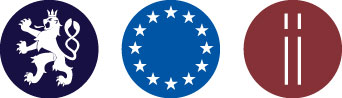 zařízení/službyCena za 1 ks v Kč bez DPH Sazba DPH 
v % Cena za 1ks zařízení/kopie v Kč vč. DPH Dodání 1 ks digitálního barevného produkčního stroje včetně služeb dle č. I. odst. 2 smlouvy999 800,0021%1 209 758,00Servisní práce za A4 barevnou kopii v pokrytí do 8 % na zařízení0,7021%0,84Servisní práce za A4 barevnou kopii v pokrytí nad 8 % na zařízení0,9121%1,10Servisní práce za A4 černobílou kopii v pokrytí do 8 % na zařízení0,3521%0,43Servisní práce za A4 černobílou kopii v pokrytí nad 8 % na zařízení0,3521%0,43Servisní práce za A3 barevnou kopii v pokrytí do 8 % na zařízení1,0021%1,21Servisní práce za A3 barevnou kopii v pokrytí nad 8 % na zařízení1,3021%1,57Servisní práce za A3 černobílou kopii v pokrytí do 8 % na zařízení0,5021%0,60Servisní práce za A3 černobílou kopii v pokrytí nad 8 % na zařízení0,5021%0,60